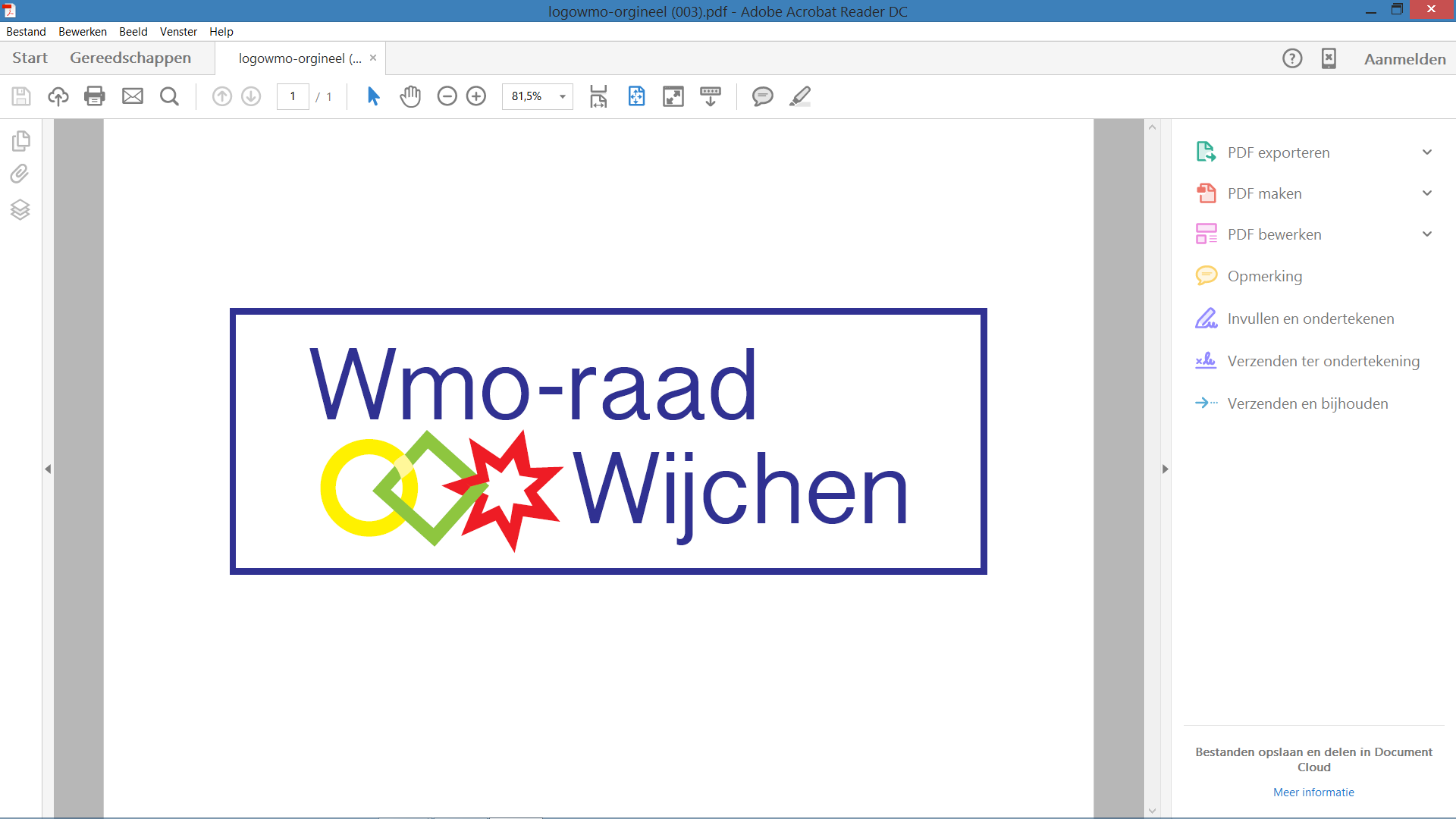 Secretariaat: 						Wijchen 6 november 2017G.J.M. Wesseling6601 PG Wijchen024-6415251g.wesseling@t-mobilethuis.nlBetreft:	AGENDA voor de vergadering van de Wmo - raad Wijchen.		d.d. 8 nov. 2017 in het  Koetshuis K8  15.00u – 17.30u15.00 u -  15.05 u.  Opening en mededelingen15.05 u -  15.45 u.	 Engels, Doodkorte en Rommens komen ons    					 informeren en lichten het effect van de populatie 					 gebonden bekostiging op swt’s toe.15.15 u. - 15.20 u.  Vaststelling Agenda15.20 u. - 15.30 u.  Goedkeuring Notulen d.d.  11 okt. 201715.30 u. – 15.40 u.	Actielijst van 11 okt. 201715.40 u. - 15.55 u.  Voorbereiding op de kennismaking met CPW15.45 u. - 16.00 u.  Studiemiddag Wmo-raad 20 dec. 201716.00 u. - 16.20 u.  Punten van en voor Theo Anema				-  Vraag naar data twee maal per jaar om tafel met Rondom 				    Wijchen				-  Vraag om speerpunten voor Rondom Wijchen voor komend 				    jaar16.20 - 16.30 u	Info vanuit de communicatiehoek.16.30 – 16.45 u	Vermeldenswaard vanuit de aandachtsgebieden				-Reactie op 10 puntenplan Senioren. 				  Zie een concept in de bijlage.16.45-16.50 u 	Rondvraag16.50		Sluiting 